 DUHA - bonbony skittles naskládat na talíř do kruhu (procvičování jemné motoriky, tvar kruhu,určování barev, sebeovládání – nesníst bonbony) a zalít teplou vodou (vnímání hmatem – teplota vody)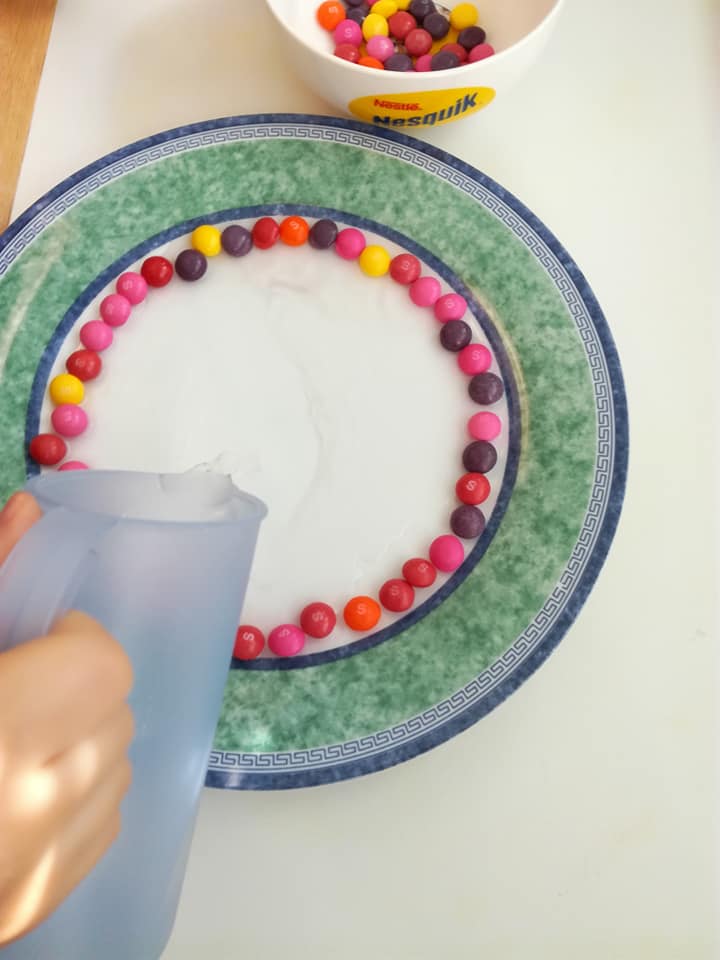 Pozorování – pouštění barev, slévání barev, trénování trpělivosti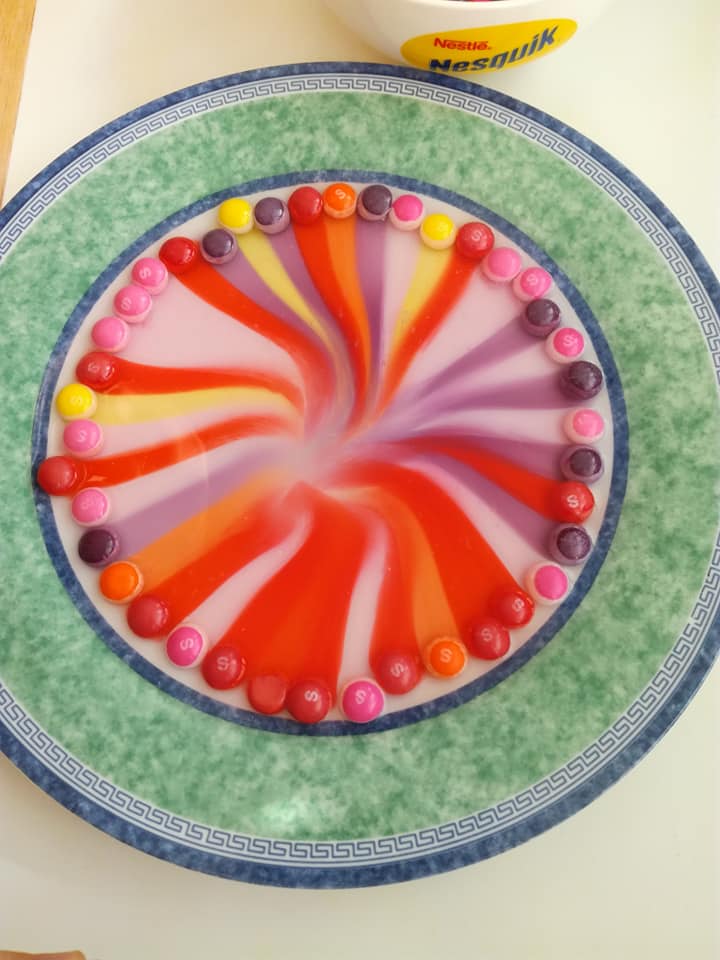 KOUZELNÝ UBROUSEK - papírovou kuchyňskou uťerku přehneme na polovinu a černým fixem nakreslím obrázek, který se propije i na druhou stranu, rozložíme ubrousek, dokreslíme co se nepropilo a vybarvíme.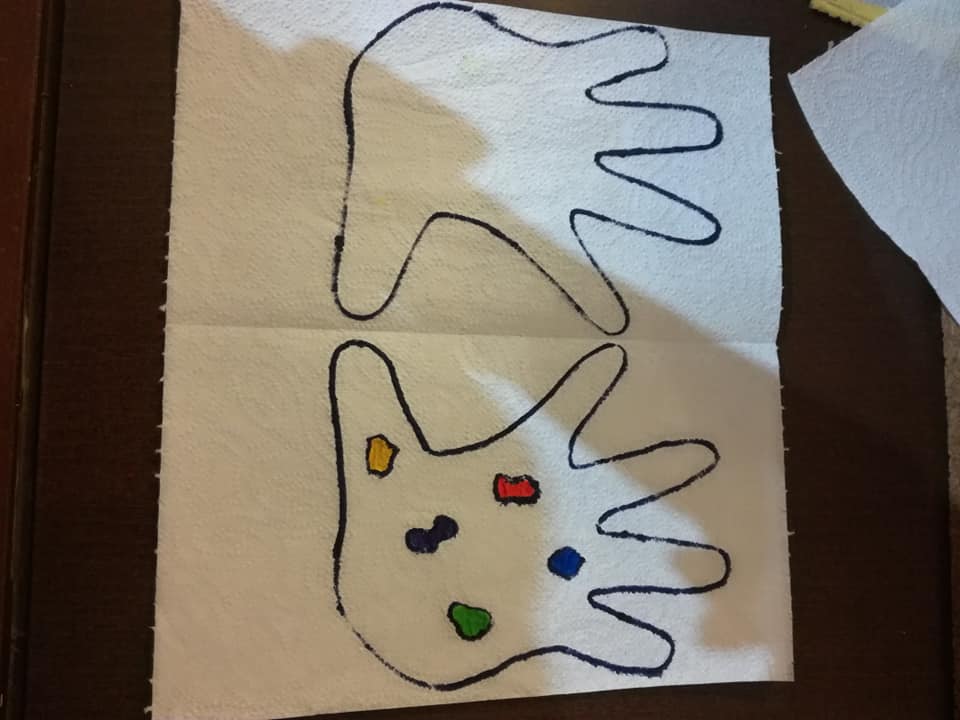 Opět zavřeme a opatrně položíme na talíř s vodou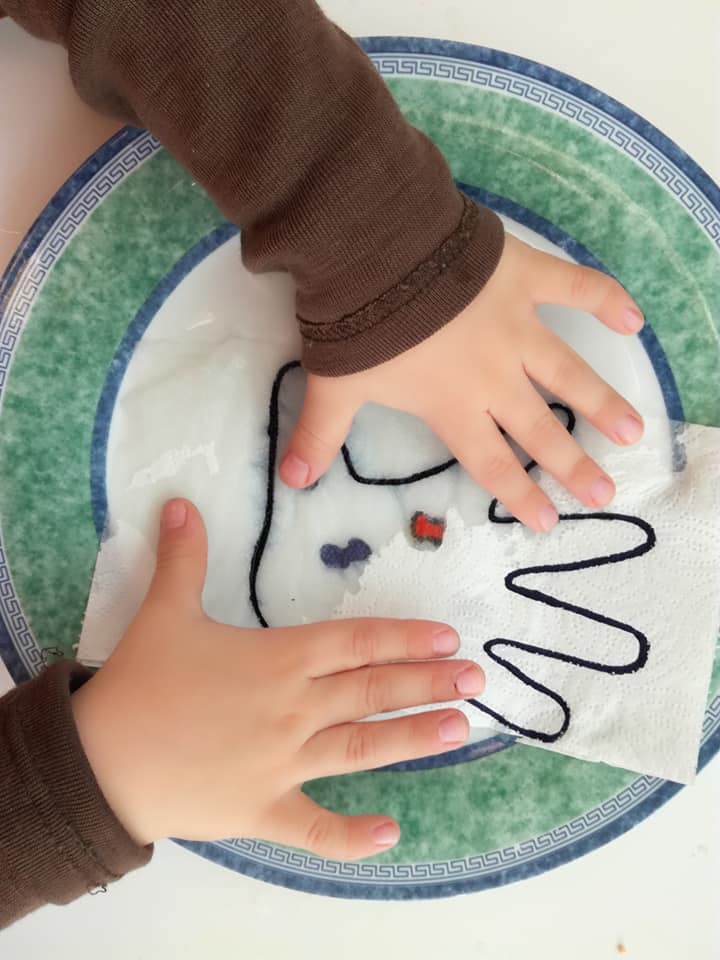 Písmenka netradičně: lepidlo, sůl a vodové barvy 
Na papír naneseme lepidlo do požadovaného tvaru a nasypeme na nej sůl. Necháme zaschnout. Dítě může hmatem zkoumat u nás písmena, takže využívá nejen zrak, ale i hmat. 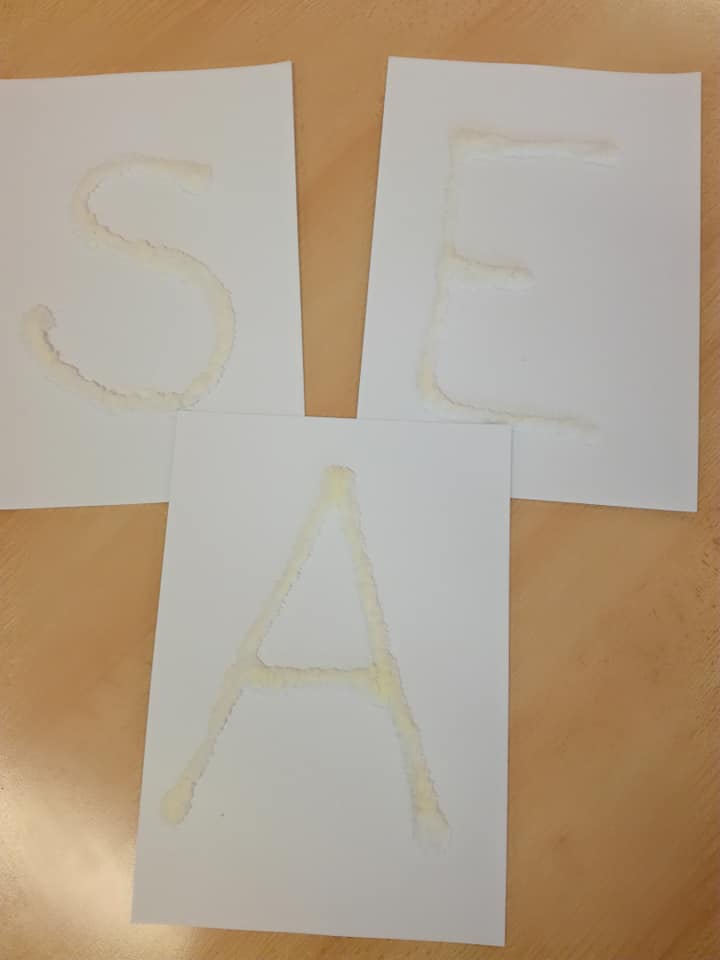 Po dostatečném prozkoumání vezmeme barvy a nanášíme jen na sůl, která se krásně obarví. 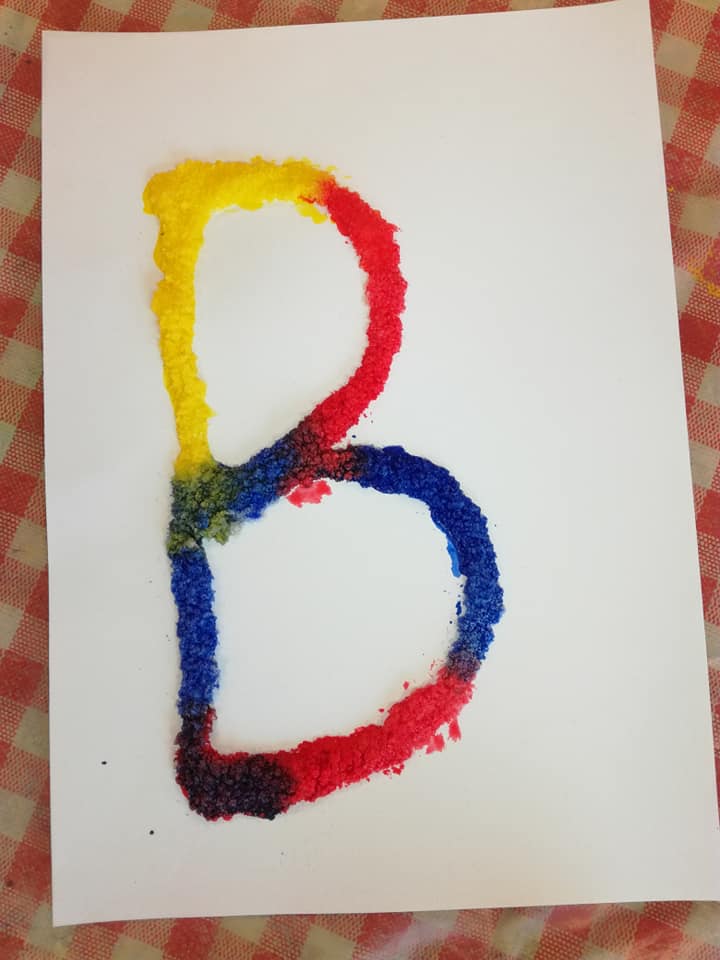 